Добрый день!Сегодня нам предстоит познакомиться, пусть очень быстро и кратко, с основами рыночных взаимоотношений. Не пугайтесь большого количества страниц в материале. Здесь много таблиц и рисунков, которые должны помочь вам в понимании и запоминании.Как всегда, готов непонятное объяснить в личном (дистанционном) общении.РЫНОЧНАЯ ЭКОНОМИКАС развитием денежного обмена появляется рынок. Это слово имеет несколько значений. В широком смысле рынком называют место, где совершается купля-продажа товаров и услуг. В зависимости от вида товаров различают продуктовые, автомобильные, радиорынки и др., а по форме торговли — оптовые и розничные. Для нас важно знать значение рынка с точки зрения экономической науки.Рынок — это форма хозяйственных связей между потребителями и производителями в сфере обмена; механизм взаимодействия покупателей и продавцов экономических благ.Рынок обслуживает производство, обмен, распределение и потребление. Для производства рынок поставляет необходимые ресурсы и реализует его продукцию, а также определяет спрос на нее. Для обмена рынок служит главным каналом сбыта и закупок товаров и услуг. Для распределения он выступает тем механизмом, который определяет размеры доходов для владельцев ресурсов, продающихся на рынке. Через рынок потребителю поступает основная часть необходимых ему потребительских благ. Наконец, на рынке определяется цена, представляющая собой главный индикатор рыночной экономики. Цена — это денежное выражение стоимости товаров и услуг. Ценообразование — это процесс установления цены на товар.Рыночная экономика — экономическая система, основанная на принципах свободного предпринимательства, многообразия форм собственности на средства производства, рыночного ценообразования, договорных отношений между хозяйствующими субъектами, ограниченного вмешательства государства в хозяйственную деятельность субъектов.  Рыночная экономика — экономика, в которой только решения самих потребителей, поставщиков ресурсов и частных фирм определяют структуру распределения ресурсов. Рыночная система — рынки продуктов и ресурсов и действующие между ними связи, механизм, позволяющий складывающимся на этих рынках ценам распределять редкие экономические ресурсы, обеспечивать информацию о решениях, принимаемых потребителями, фирмами и поставщиками ресурсов, и согласовывать эти решения. Рыночная экономика основана на принципах: предпринимательства;многообразия форм собственности на средства производства;рыночного ценообразования;договорных отношений между хозяйствующими субъектами (людьми, предприятиями и т. д.);ограниченного вмешательства государства в хозяйственную деятельность.Основные черты: конкуренция;многообразие форм собственности (частной, коллективной, государственной, общинной);полная административная независимость и самостоятельность товаропроизводителя — товаропроизводитель должен быть собственником результатов своего труда;свободный выбор поставщиков сырья и покупателей продукции;ориентированный на покупателя рынок.Обладает следующими свойствами: рыночное ценообразование не предполагает какого-либо вмешательства государства;любое вмешательство государства в экономику является ограниченным.Преимущества рыночной экономикиК её преимуществам относят: Свободу выбора и действий покупателей и продавцов (они независимы в принятии своих решений, заключении сделок).Эффективное распределение ресурсов.Гибкость, высокая адаптивность к изменяющимся условиям, способность к удовлетворению разнообразных потребностей, повышению качества товаров и услуг, быстрой корректировке неравновесия.Недостатки и слабости рыночной экономики1. Рыночный механизм в большинстве случаев  не пригоден для устранения внешних (побочных) эффектов, так называемых экстерналий. Экономическая деятельность в условиях рынка затрагивает интересы не только его непосредственных участников, но и других людей. Её последствия нередко носят негативный характер. По мере роста общественного богатства проблема внешних эффектов становится все более острой. Увеличение количества автомобилей в пользовании сопровождается загрязнением воздуха. Целлюлозно-бумажные комбинаты отравляют водные источники. Сам рынок не способен устранить или компенсировать ущерб, наносимый внешними эффектами. Соглашение между заинтересованными сторонами без внешнего вмешательства может быть достигнуто лишь в редких случаях, когда отрицательный эффект незначителен. На практике при возникновении серьезных проблем необходимо вмешательство государства. Оно вводит жесткие нормативы, ограничения, использует систему штрафов, определяет границы, которые не вправе переступать участники хозяйственной деятельности. 2. Рынок не обладает способностью обеспечивать социальные гарантии, нейтрализовать дифференциацию в распределении доходов. Рынок по своей природе игнорирует социальные и этические критерии. Он сам по себе не обеспечивает стабильную занятость трудоспособного населения. Каждый должен самостоятельно заботиться о своём месте в обществе, что неизбежно ведёт к социальному расслоению, усиливает социальную напряжённость. В современном мире огромные различия в жизненном уровне людей не только сохраняются, но и усиливаются. По данным ООН, разрыв в средних доходах между самыми богатыми и самыми бедными странами в 1960 году составлял 30:1, а в 2000 году — уже 74:1, в 2010 — 83:1. Соотношение между доходами самых богатых и самых бедных в России (коэффициент фондов) в первом полугодии 2009 года составило 15,8 — точно таким же оно было по итогам аналогичного периода годом ранее. Для сравнения, в первые полгода 2005 года коэффициент составлял 14,5, через год — 14,9, а в 2007-м — 15,4. Для определения расслоения общества по получаемым доходам существует несколько методик и условных общепринятых «коэффициентов». Например, децильный коэффициент – отношение доходов 10% самых богатых к доходам 10% самых бедных. Еще один широко используемый коэффициент – коэффициент Джини. Чем больше значение коэффициента — тем выше неравенство в обществе. Вот как выглядит таблица коэффициентов Джини по регионам России на 2017 годЗа 1998 год 20 % наиболее обеспеченных людей на Земле потребили 86 % мировой продукции и услуг, а 20 % наиболее бедных — всего 1,3 %. К началу 2008 года доходы 10 % самых богатых слоев населения превышали доходы 10 % самых бедных слоев не менее чем в 17 раз (тот самый децильный коэффициент). В индустриально развитых странах этот коэффициент вдвое и более ниже. 3. Современный рынок таит в себе опасность безработицы. Реальность безработицы в условиях рыночной экономики подтверждается многими историческими фактами. В массовом виде она возникла именно в странах с развитым капиталистическим товарным производством, прежде всего в Англии после промышленной революции. Причём наибольшая величина относительного перенаселения тесно связана с экономическими кризисами. Скажем, во время мирового кризиса 1857 года безработица среди членов профсоюза английской металлообрабатывающей промышленности достигла 12 %. В этот же период в США только в Нью-Йорке число «лишних людей» превысило 150 тысяч. 4. Рыночный механизм порождает неполную и асимметричную информацию. Только в условиях cовершенной конкуренции все участники рынка обладают достаточно исчерпывающей информацией о ценах и перспективах развития производства. Но сама конкуренция заставляет фирмы скрывать реальные данные о положении дел. Информация стоит денег, и экономические агенты — производители и потребители — обладают ею в различной степени, притом доступ к большей и качественной информации получают те, кто уже имеет в своём распоряжении значительные материальные ресурсы. 5. Субъекты, не обладающие сколько-нибудь значимыми экономическими ресурсами, в условиях рынка часто обречены на пребывание в порочном круге бедности, зачастую носящем наследственный характер[5] (Пример: родители-алкоголики не способны дать ребёнку хорошее образование, не получив его, повзрослевший молодой человек не может претендовать на высокооплачиваемое рабочее место и не обладает навыками и капиталом, необходимыми для открытия собственного бизнеса. В таких условиях велика вероятность, что он сам станет социально неблагополучным индивидом и передаст свою социальную неблагополучность потомкам). Однако, несмотря на все очевидные недостатки, экономическая теория и анализ опыта ведения хозяйства в различных странах мира показывают, что до сих пор не изобретено более эффективного инструмента развития экономики, чем рынок.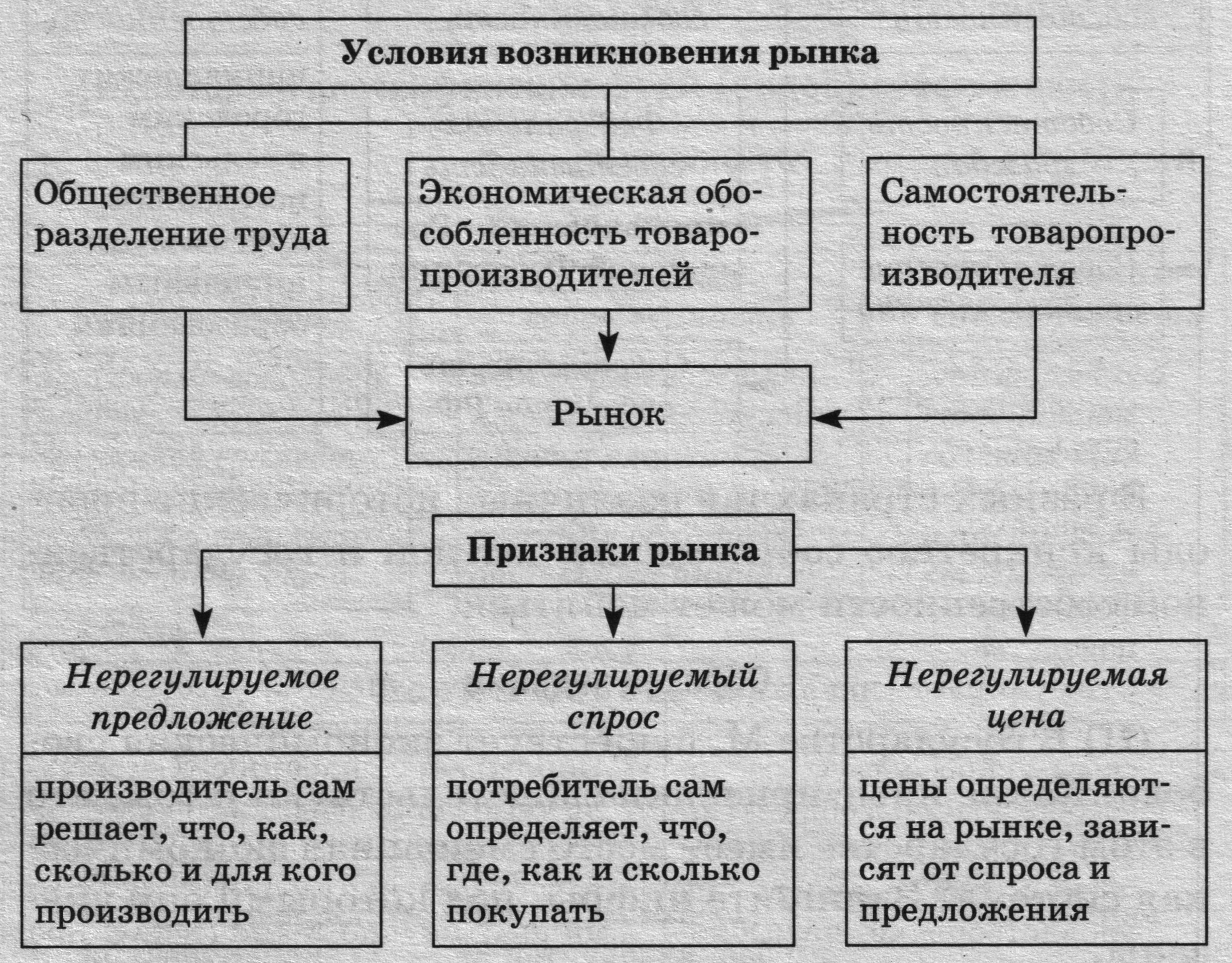 Рынок выполняет много разнообразных функций, среди которых главными считаются следующие.В современной экономике существует не один рынок, а целая их система.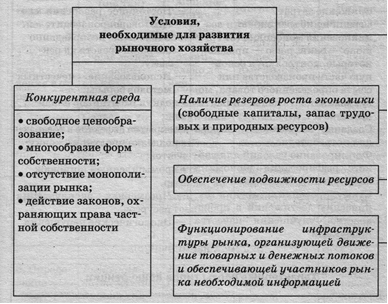 Ещё одним элементом рыночного саморегулирования выступает конкуренция.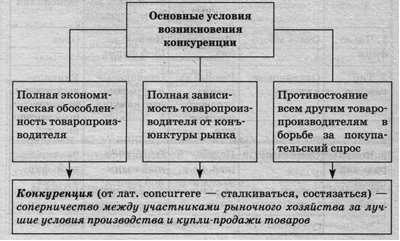 Конкуренция может представлять собой борьбу и за экономические ресурсы, и за утверждение устойчивой ниши на рынке. Достоинство конкуренции состоит в том, что она ставит распределение ограниченных ресурсов в зависимость от экономических аргументов конкурентов. Победить в конкурентной борьбе обычно можно, предлагая блага более высокого качества по меньшей цене. Поэтому роль конкуренции заключается в том, что она способствует установлению на рынке определенного порядка, гарантирующего производство достаточного количества качественных и продающихся по равновесной цене благ.Различают следующие виды конкуренции:совершенная конкуренция;несовершенная.При совершенной конкуренции существует множество мелких фирм, предлагающих на рынке однородную продукцию. Самому потребителю безразлично, у какой фирмы он приобретает эту продукцию. Доля каждой фирмы в общем объеме рыночного предложения данной продукции настолько мала, что любое ее решение о повышении или понижении цены не отражается на цене на аналогичные товары других производителей. Появление новых фирм в отрасли не встречает каких-либо препятствий или ограничений. Выход из отрасли также абсолютно свободен. Нет ограничений на доступ той или иной фирмы к информации о состоянии рынка, ценах на товары и ресурсы, затратах, качестве товаров, технике производства и т.д.Несовершенная конкуренция имеет место при незначительном количестве фирм в каждой сфере предпринимательской деятельности. Какая- либо группа предпринимателей (или даже один предприниматель) может произвольно влиять на конъюнктуру рынка. Проникновение новых предпринимателей на рынок затруднительно. Отсутствуют заменители продукции, выпускаемой привилегированными производителями.Промежуточным видом конкуренции выступает монополистическая конкуренция. Она представляет собой тип рынка, в условиях которого большое количество мелких фирм предлагает разнородную продукцию. Вход на рынок и выход с него обычно не связаны с какими-либо трудностями. Существуют различия в качестве, внешнем виде и других характеристиках товаров, производимых разными фирмами, которые делают эти товары в чем-то уникальными, хотя и взаимозаменяемыми.Противоположностью конкуренции является монополия. Монополия — существование на рынке только одного продавца данной продукции, не имеющей близких заменителей. Ставятся жесткие барьеры для вступления в отрасль других фирм.Если покупатель выступает в единственном числе, то такая конкуренция называется монопсонией. В некоторых отраслях встречается двусторонняя монополия, когда на рынке определенной продукции выступают один продавец и один покупатель. Например, в сфере военного производства заказчиком выступает государство, а поставщиком — какая-нибудь одна-единственная фирма.Чистая монополия и чистая монопсония — сравнительно редкие явления. Гораздо чаще в рыночной экономике складывается олигополия.Олигополия — это существование на рынке нескольких крупных фирм, выпускающих как однородную, так и разнородную продукцию. Вступление новых фирм в отрасль затруднительно.В рамках рыночной экономики актуальным становится защита конкурентной среды с целью достижения оптимального сочетания различных видов конкуренции и недопущения подавления одних субъектов экономической деятельности другими. Такую задачу выполняет государство, которое проводит антимонопольную политику, закрепляя правила экономической деятельности в законах.Одним из условий, необходимых для бесперебойной работы рынка, является инфраструктура рыночного хозяйства.Инфраструктура (от латинского — под, структура) рынка — совокупность рыночных институтов, обслуживающих рыночной хозяйство.Рыночная инфраструктура фактически занимает то огромное экономическое пространство, которое отделяет производителей от потребителей.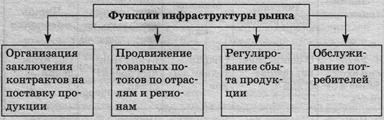 Важнейшим качеством рыночной инфраструктуры является способность улавливать сигналы, идущие от потребителей и их спроса, и адекватно на них реагировать.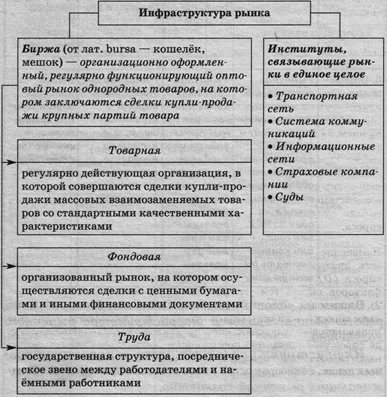 Основными параметрами, регулирующими поведение участников рынка, являются спрос, предложение и цена, между которыми существует взаимная связь.Далее, приводятся графики спроса и предложения, традиционно прилагаемые для иллюстрации понимания зависимостей основных элементов рыночных отношений. Пожалуйста, найдите в себе силы и рассмотрите эти графики. Это действительно очень помогает осознанно представлять себе закономерности рынка.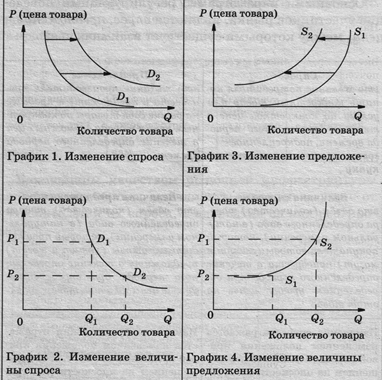 Цена — количество денег, которое покупатель готов заплатить, а продавец желает получить за определённый товар (а точнее, за его единицу ).На спрос и предложение влияют также неценовые факторы.Рыночное равновесие — это состояние рынка, характеризующееся равенством спроса и предложения всех товаров и услуг.При анализе равновесия на рынке одного товара (когда рассматривается один вид продукции) соотношение спроса и предложения касается только этого товара, при этом не учитывается ситуация на рынке других товаров, хотя известно, что спрос на товар зависит не только от его цены, но и от цен заменяющих его товаров. Поэтому нарушение равновесия на рынке одного товара может оказать влияние на рынки других товаров, его заменяющих. В этой связи существует два подхода к проблеме рыночного равновесия:частичное равновесие, когда рассматриваются один, два, три (и т.д.) рынка, взятые изолированно от всей остальной экономики;общее равновесие, когда рассматривается вся экономическая система в целом со всеми ее внутренними связями и взаимными влияниями. Выбор метода анализа в каждом случае зависит от цели исследования и конкретной рыночной ситуации.ВОПРОСЫ ДЛЯ САМОПРОВЕРКИЧто такое обмен? Какие способы обмена существовали в истории человечества?Какие формы денег существовали в прошлом? В чем их достоинства и недостатки?В каких значениях употребляется слово «рынок»? Что такое рынок с точки зрения экономической науки?Что такое цена? Что влияет на процесс ценообразования?Назовите функции рынка.Что такое товар? Каковы его свойства?Как осуществляются взаимоотношения производителей и потребителей? Какую роль при этом играет конкуренция?В чем различие совершенной и несовершенной конкуренции? Что является противоположностью конкуренции?В чем состоит соотношение цены, спроса и предложения? Сформулируйте закон спроса и закон предложения. Какие факторы влияют на спрос и предложение?Что такое рыночное равновесие? Объясните понятие «рынок одного товара».На вопросы теста прошу ответить письменно и направить на мою электронную почту kragen@rambler.ru	Тест по теме «Рыночные отношения в экономике»1.Верны ли следующие суждения? А. Спрос находится в прямой зависимости от цены товара.Б. Предложение находится в обратной зависимости от цены товара: 1) верно только А 3) оба суждения верны2) верно только Б 4) оба суждения неверны.2.Об отсутствии конкуренции в отрасли свидетельствует следующий признак: 1) уровень прибыли ниже нормального в данной отрасли 2) неспособность фирм данной отрасли к расширению производств 3) невозможность другим фирмам «войти» в данную отрасль4) более низкий отраслевой уровень оплаты труда, чем в среднем по стране3. Верны ли суждения о монополиях?А. Возникновение в условиях рыночной экономики монополистических объединений устраняет конкуренцию.Б. Цель антимонопольного законодательства - ограничить на рынке диктат монополий: 1) верно только А 3) оба суждения верны2) верно только Б 4) оба суждения неверны.4.На рынке, где существует конкуренция, равновесная цена определяется: 1) решением покупателей, желающих купить товар 2) производителями, желающими получить прибыль 3) предприятиями оптовой торговли,4) желанием покупателей купить все товары, которые продавцы захотят продать5.Согласно закону спроса при прочих равных условиях: 1) по низкой цене удаётся продать товаров больше, чем при высокой2) при высокой цене удаётся продать столько же товаров, сколько при низкой 3) количество проданных товаров зависит не столько от цены, сколько от их качества,4) при низкой цене удаётся продать товаров меньше, чем при высокой6. Рыночные цены на товары: 1) снижают объёмы производства,2) увеличивают объёмы производства, 3) рационально соизмеряют производство с потреблением4) всегда зависят от производителя7. В условиях рыночной экономики производитель может самостоятельно: 1) решать, что производить 2) определять размеры пошлин 3)устанавливать налоговые льготы 4) определять виды налогов8.Конкуренция позволяет: 1) поддерживать убыточные предприятия 2) помогать малообеспеченным слоям населения 3) уравновешивать спрос и предложение 4) снижать налоги9.Верны ли следующие суждения о цикличности экономического развития? А. Смена экономических подъёмов и спадов вызвана, главным образом, просчётами в организации производства.Б. Цикличность развития экономики в условиях рынка носит закономерный характер:1) верно только А 3) оба суждения верны2) верно только Б 4) оба суждения неверны.10.Желание и возможность потребителя купить конкретный товар в конкретное время и в конкретном месте называется: 1) предложением 2) потребительским расходом, 3) спросом 4) стоимостью11.Действие рыночного механизма проявляется в том, что: 1) рекламируются товары и услуги2) доходы производителей постоянно растут3) государство поддерживает убыточные предприятия4) цены зависят от спроса и предложения12.Бум бытовой микроэлектроники в США в конце ХХ в. вызвал рост спроса на персональные компьютеры, видеомагнитофоны и видеокассеты. Это пример функционирования рынка: 1) товаров 2) информации 3) средств производства 4) капиталов13.На фондовой бирже продается и покупается1) недвижимость 2) машины и оборудование 3) сырьё и материалы 4) ценные бумаги14.На рынке капиталов обращаются:1) сырьевые ресурсы 3) информационные ресурсы2) рабочая сила 4) ценные бумаги1Ямало-Ненецкий автономный округ0.4232Москва0.4193Башкортостан0.4174Ненецкий автономный округ0.4145Сахалинская область0.4126Свердловская область0.4097Краснодарский край0.4098Санкт-Петербург0.4089Пермский край0.40710Воронежская область0.40611Татарстан0.40212Нижегородская область0.39913Ханты-Мансийский автономный округ0.39914Омская область0.39715Амурская область0.39716Бурятия0.39617Белгородская область0.39618Ростовская область0.39419Якутия0.39420Красноярский край0.39221Чукотский автономный округ0.39222Московская область0.3923Тюменская область0.3924Дагестан0.38925Адыгея0.38926Липецкая область0.38827Хабаровский край0.38628Приморский край0.38529Оренбургская область0.38430Чечня0.38431Брянская область0.38432Магаданская область0.38333Архангельская область0.38334Тамбовская область0.38235Республика Коми0.38136Ленинградская область0.38137Ставропольский край0.38138Смоленская область0.38139Самарская область0.37940Курская область0.37941Алтайский край0.37642Забайкальский край0.37343Астраханская область0.37344Ярославская область0.37345Рязанская область0.37146Калужская область0.37147Иркутская область0.37148Орловская область0.3749Тульская область0.3750Удмуртия0.3751Марий Эл0.36952Республика Алтай0.36753Новгородская область0.36654Кабардино-Балкария0.36655Новосибирская область0.36556Курганская область0.36557Ивановская область0.36458Мурманская область0.36359Крым0.36360Хакасия0.36361Калининградская область0.36262Ульяновская область0.36263Северная Осетия0.36264Саратовская область0.36165Костромская область0.36166Мордовия0.3667Пензенская область0.35968Ингушетия0.35969Республика Тыва0.35870Кемеровская область0.35871Калмыкия0.35872Вологодская область0.35873Владимирская область0.35874Карачаево-Черкесия0.35775Челябинская область0.35576Псковская область0.3577Еврейская автономная область0.34778Севастополь0.34579Томская область0.34580Кировская область0.34481Камчатский край0.34482Волгоградская область0.34483Тверская область0.34284Чувашия0.34185Карелия0.335Черты рынкаЧерты рынкаПозитивныеНегативныеСпособствует эффективному распределению ресурсов, направляя их в те отрасли, где они в данный момент более всего необходимы, т.е. объективно формирует структуру производства.Стимулирует научно-технический прогресс и тем самым способствует ресурсосбережению в обществе.Направляет всю экономическую деятельность на удовлетворение потребностей человека и общества, т. е. создаёт материальную заинтересованность производить то, в чём есть потребность.-Не гарантирует решение таких социально-экономических проблем, как безработица, инфляция, защита окружающей среды, обеспечение экономической безопасности, развитие фундаментальной науки.Распределяет продукты по результатам конкуренции, что рождает социальное неравенство.Порождает тенденцию к монополизации производства, поскольку необходимость защиты от конкурентов приводит к сговорам и слияниям; научно-технический прогресс вызывает необходимость концентрации и накопления капитала.— Стихийно координирует действия людей в процессе экономической деятельности, опираясь на принципы саморегуляции и сопоставляя экономические интересыНе решает проблему внешних затрат (эффектов), т. е. затрат, не отражённых в ценах рынка, которые ложатся на плечи общества.Не может решить все региональные проблемы, которые связаны, прежде всего, с неравномерностью распределения природных, инвестиционных и человеческих ресурсов.Способствует циклическому развитию, в основе которого лежит необходимость обновления капиталаФункции рынкаФункции рынкаНаименованиефункцииЕё содержаниеПосредническаяСоединение производителей товаров и их потребителейЦенообразованияУстановление равновесной цены на тот или иной вид товара — цены, при которой спрос на товар равен предложению товараИнформационнаяПредоставление информации о размерах того или иного производства и удовлетворении потребительского спроса на конкретные товарыРегулирующая«Перетекание» капиталов из менее выгодных отраслей производства с пониженными ценами в более прибыльные отрасли с повышенными ценамиСанирующая(оздоровительная)«Освобождение» экономики от неэффективной хозяйственной деятельности: банкротство (несостоятельность, крах) нерентабельных предприятий и процветание общественно полезных производствКлассификации рынковКлассификации рынковОснова классификацииВиды рынковДействующеезаконодательствоЛегальный (законный); нелегальный ( теневой )Объекты купли-продажиТоваров (товарные биржи, ярмарки, аукционы и т. д.) и услуг; факторов производства (труда, капитала (денег, ценных бумаг), земли, интеллектуальных продуктов и информации); жилья и прочих сооруженийПространственныйпризнакМировой; национальный; региональный; местныйТип конкуренцииСовершенной (чистой ) конкуренции; несовершенной конкуренции (монополистической конкуренции, олигополии, монополии )Географический признакВнутренний; внешнийХарактер продажОптовый; розничныйУровень насыщенностиРавновесный; избыточный; дефицитныйСтепень регулируемостиРегулируемый; нерегулируемыйЧерты конкуренцииЧерты конкуренцииПозитивныеНегативныеСнижение затрат.Ограничение возможности возникновения монополий (от греческого — один, ро1ео — продаю), которые, контролируя основную часть производства или сбыта определённого товара, могут взвинчивать цены, снижать качество и т. д.Создание возможности выбора для потребителя.Формирование условий для гибкого реагирования экономики на изменение обстановки.Стимулирование внедрения технических достижений в производство, улучшения качества продукцииПостоянное разорение многих товаропроизводителей.Отвлечение неоправданно больших средств на рекламу.Использование нечестных методов борьбы:подкуп работников и шантаж;сокрытие дефектов в товарах;подделка продукции конкурентов;промышленный шпионажи др.Чрезмерная эксплуатация ресурсов.Экологические нарушенияСпрос —это желание потребителя купить конкретный товар или услугу по конкретной цене в течение определённого периода времени, подкреплённое готовностью оплатить покупкуПредложение —это желание производителя произвести и предложить к продаже на рынке свои товары по конкретным ценам из ряда возможных цен в течение определённого периода времениВеличина спроса —это объём (количество) товара определённого вида (в натуральном измерении), который покупатели готовы (хотят и могут) приобрести в течение определённого периода при определённом уровне цены на этот товарВеличина предложения —это объём (количество) товара определённого вида (в натуральном измерении), который производители готовы (хотят и могут) предложить в течение определённого периода при определённом уровне цены на этот товарИзменение спроса отражается изменением положения кривой спроса (В), т. е. её перемещением на плоскости (см. график 1). Каждая данная кривая спроса строится для неизменных факторов спроса —» изменение спроса происходит под воздействием изменения одного или нескольких факторов спроса.Изменение величины спроса есть движение вдоль кривой спроса (В) при неизменности факторов спроса (см. график 2). Взаимосвязь между изменением спроса и величины спроса проявляется в следующем: когда спрос увеличивается, повышаются объёмы спроса при всех ценах, и наоборотИзменение предложения отражается изменением положения кривой предложения (8), т. е. её перемещением на плоскости (см. график 3). Каждая данная кривая предложения строится для неизменных факторов предложения —> изменение предложения происходит под воздействием изменения одного или нескольких факторов предложения.Изменение величины предложения есть движение вдоль кривой предложения (8) при неизменности факторов предложения (см. график 4). Взаимосвязь между изменением предложения и величины предложения проявляется в следующем: когда предложение увеличивается, повышаются объёмы предложения при всех ценах, и наоборотЦена спроса — максимальная цена, по которой потребители готовы купить некоторое количество товара за определённый период времени.Цена предложения — минимальная цена, по которой продавцы готовы продать некоторое количество данного товара за определённый период времени.Закон спроса: повышение цен обычно ведёт к снижению величины спроса, а снижение цен — к её увеличению.Закон предложения: повышение цен обычно ведёт к росту величины предложения, а снижение цен — к её уменьшению.Неценовые факторы спросаНеценовые факторы спросаНаименованиефактораЕго сущностьВкусы и предпочтения потребителейБлагоприятное для данного товара изменение потребительских вкусов или предпочтений, вызванное рекламой или изменением моды, будет означать, что спрос возрастает, следовательно, кривая спроса сместится вправо. Неблагоприятные перемены в предпочтениях потребителей вызовут уменьшение спроса и смещение кривой спроса влевоЧисло потребителейРост численности населения, рождаемости, миграции и т. д. —> увеличение числа потребителей приводит к росту спроса, что отразится в смещении кривой спроса вправо. Уменьшение числа потребителей ведёт к сокращению спроса и выразится в смещении кривой спроса влевоДенежные доходы населенияОбычно рост доходов ведёт к увеличению спроса, исключение составляют малоценные товары, или товары низшего качества, когда с ростом доходов спрос на них уменьшается, поскольку по мере роста благосостояния человек переходит на потребление более качественных товаровЦены на сопряжённые товарыСуществуют взаимозаменяемые товары (заменители), например, кофе и чай: увеличение цен на кофе может привести к повышению спроса на чай. Существуют сопутствующие товары (комплиментарные), например, бензин и автомобили: увеличение цен на один товар приводит к сокращению спроса на сопутствующий товарПотребительские ожиданияОжидание повышения цен или увеличения дохода ведёт к повышению спроса в текущем периоде, что вызовет смещение кривой спроса вправо. Ожидание снижения цен или падения дохода ведёт к снижению спроса в текущем периоде, что вызовет смещение кривой спроса влевоНалоги1 и дотации2Увеличение налогов приводит к сокращению той части дохода, которая предназначена для потребленияВнешниеусловияТрадиции, религиозные предпочтения, сезонные покупки и т. д.Неценовые факторы предложенияНеценовые факторы предложенияНаименованиефактораЕго сущностьЦены на ресурсыРост цен на другие ресурсы, например, сырьё, приведёт к увеличению затрат производителя и, соответственно, к уменьшению предложения при заданной цене, т. е. переместит кривую предложения влево. Снижение цен на ресурсы уменьшит затраты производства и увеличит предложение, что отразится в смещении кривой предложения вправоЧислопродавцовЧем больше продавцов на рынке, тем больше предложение, т. е. увеличение количества производителей приведёт к смещению кривой предложения вправо, и наоборотТехнологияпроизводстваПри постоянных ценах на ресурсы улучшение технологии производства выражается в увеличении выпуска на единицу использованного ресурса. Тогда продавец получает возможность реализовать то же количество товара по более низкой цене. Это приведёт к смещению кривой предложения вправоЦены на взаимозаменяемые товарыЕсли цена на другой товар (родственный по тому или иному фактору производства) растёт, это значит, что у собственника ресурсов, используемых для производства данного товара, появляется более привлекательная альтернатива. Это изменение отражается в повышении минимальной цены, на которую согласились бы продавцы при неизменности использования количества ресурсов. В результате повышение цены на другой товар уменьшает предложение данного товара, выражающегося в сдвиге кривой предложения влевоОжидания изменения ценЕсли ожидаемая цена становится выше фактической, то продавцы сталкиваются с новой альтернативой: получение меньшей выручки сейчас либо получение большей выручки, но в будущем. Продавцы как рациональные экономические субъекты будут стремиться перенести часть продуктов на продажу в будущем, что приведёт к уменьшению предложения в настоящем и переместит кривую предложения влевоНалоги и дотацииРост налогов ведёт к росту затрат, что уменьшает предложение, и наоборотПриродныеусловияДанный фактор особенно значим для добывающих отраслей